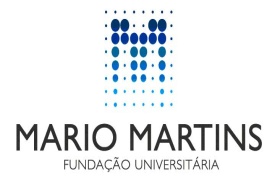 FUNDAÇÃO UNIVERSITÁRIA MÁRIO MARTINSEDITAL - MANUAL DO CANDIDATOPROCESSO SELETIVO PARA INGRESSO NA RESIDÊNCIA MÉDICA DA FUNDAÇÃO UNIVERSITÁRIA MÁRIO MARTINS EM MARÇO DE 2015.A Coordenação do Programa de Residência e o Presidente Dr. Nelson Asnis, tornam público que, no período de 20/08 a 15/10/2014, estarão abertas as inscrições à seleção para o curso de Residência Médica, para o ano de 2015 no Programa, conforme descrito a seguir:1. PROGRAMAS2. INSCRIÇÕES À PROVA DA AMRIGS E DA RESIDÊNCIA MÉDICA DA FUNDAÇÃO UNIVERSITÁRIA MÁRIO MARTINS2.1 - As inscrições para o Exame AMRIGS/2015 de que trata o presente Edital poderão ser efetuadas no período de 20.08.2014 a 15.10.2014, via Internet, exclusivamente através dos endereços http://www.amrigs.org.br e www.acm.org.br, (até o horário limite das 23h59min). 2.2 – Procedimentos para realizar a inscrição            2.2.1 – O candidato deverá acessar o endereço eletrônico http://www.amrigs.org.br ou www.acm.org.br, preencher o formulário eletrônico de inscrição, selecionar a cidade que pretende prestar a prova, se participa do Programa de Valorização do Profissional de Atenção Básica – PROVAB, o objetivo do Exame e, se for o caso, o (s) PRM(s) de seu interesse.  A seguir, deverá imprimir seu comprovante e documento para pagamento de taxa de inscrição. O valor do boleto será igual ao somatório da taxa do Exame AMRIGS 2014 com as taxas dos PRMs pelos quais o candidato optou. No caso da instituição FUNDAÇÃO UNIVERSITARIA MÁRIO MARTINS o valor é de R$ 230,00. O pagamento deverá ser efetuado em qualquer agência, posto credenciado ou terminal de atendimento bancário até o dia 16/10/2014, considerando-se o horário de compensação do documento. A AMRIGS, em hipótese alguma, processará qualquer registro de pagamento com data posterior ao dia 16/10/2014.            2.2.2 – A efetivação da inscrição do candidato dar-se-á somente após o recebimento, pela AMRIGS, da confirmação bancária do pagamento de sua taxa de inscrição.           2.2.3 – O candidato não poderá se inscrever em mais de um Programa de Residência Médica (PRM) por instituição.             2.2.4 – Cada candidato poderá inscrever-se para apenas um dos objetivos do Exame AMRIGS/2014. 	2.2.5 – Para os inscritos no Programa de Valorização Profissional da Atenção Básica – PROVAB, serão obedecidas as determinações da Resolução CNRM Nº 3, de 16 de setembro de 2011, da Resolução CNRM Nº 1, de 2 de janeiro de 2014 e da Lei Nº 12.871, de 22 de outubro de 2013. 	2.2.6 – Os candidatos deverão comunicar a sua atuação no Programa e solicitar a pontuação adicional no momento da sua inscrição junto a AMRIGS e os classificados para a segunda etapa deverão enviar o comprovante juntamente com o curriculum vitae.	2.2.7 – Os candidatos classificados que tiverem utilizado a pontuação adicional deverão apresentar a Certificação de Conclusão do PROVAB, expedida pela SGTES/MS imediatamente após o término das atividades do Programa. 	2.2.8 – O candidato que apresentar documentação descrita no item 2.2.6 mas que não obtiver Certificado de Conclusão do Programa perderá a pontuação concedida. Neste caso, o candidato será reclassificado no processo seletivo excluindo-se a pontuação adicional.             2.2.9 – As demais informações estão contidas na íntegra no Edital da AMRIGS no site: http://www.amrigs.org.br. 3. SELEÇÃO 3.1 – FASE 1 – 9,0Prova escrita sobre medicina geral, constituída pelo exame AMRIGS/2014, dia 30 de novembro de 2014. O local, horário e demais informações estão no edital AMRIGS.  	3.1.1- Divulgação do gabarito preliminar da AMRIGS: 30.11.2014.	3.1.2- Prazos de recursos contra gabarito preliminar da AMRIGS: 05.12.20143.1.3- Divulgação dos resultados finais da AMRIGS: 10.12.2014Nesta fase, será obedecido o multiplicador de 10 (dez) vezes o número de vagas constantes no quadro 1 dos Programas oferecidos pelo Curso de Residência Médica da FUMM,  divulgado  pela ordem decrescente das pontuações obtidas.3.2 – FASE 2 –	 	3.2.1 - A segunda etapa consistirá em análise e arguição de currículo com peso 1,0 que será realizada no dia 22 de dezembro a partir da 18hs na sede da FUMM. O candidato deverá agendar o horário de arguição no período de 15 a 17 de dezembro de 2014, através do fone (51) 3333.3266 R:207 no horário das 10hs às 18hs,	3.2.2 O Curriculum Vitae, com foto e documentação comprobatória de todos os títulos, deverá ser entregue pessoalmente ou enviado via SEDEX, com data e carimbo de postagem no período de 15 a 19 de dezembro de 2014, para seguinte endereço: Rua: Dona Laura, 221 Bairro: Rio Branco, CEP: 90.430-091, Porto Alegre RS, A/C Secretaria de Ensino da Fundação Universitária Mário Martins.	3.2.3 - A FUNDAÇÃO UNIVERSITARIA MÁRIO MARTINS, não utilizará o Curriculum Vitae preenchido pelo candidato durante a primeira etapa, havendo necessidade de apresenta-lo no dia da entrevista.4. DIVULGAÇÃO DO RESULTADO FINALO resultado será divulgado no dia 19/12/2014. 5. MATRÍCULA 5.1 Os candidatos aprovados deverão assinar o Contrato Padrão de Matricula nos dias 05 e 06 de janeiro de 2015, em primeira chamada, no horário das 10hs às 19hs, oportunidade que receberão o Regimento Interno da Residência Médica em Psiquiatria da Fundação Universitária Mário Martins. 5.2 Não sendo preenchidas todas as vagas, haverá uma segunda chamada onde a matricula ocorrerá dias 12 e 13 de janeiro de 2015 no horário das 10hs às 19hs.5.3 Não sendo preenchidas as vagas na segunda chamada, haverá uma terceira chamada com matricula nos dias 19 e 20 janeiro 2015 no horário das 10hs às 19hs.5.4  Documentação a ser entregue no ato da matrícula na FUMM:5.4.1 Currículo5.4.2 Foto colorida 3x45.4.3 Cédula de identidade5.4.4 CPF5.4.5 Inscrição CREMERS ou comprovante da faculdade que cursa ou conclui o 12º semestre.6. INÍCIO DAS ATIVIDADES6.1- A data da reunião de integração dos Médicos Residentes/2015 será informada no momento da matrícula e tem presença obrigatória;6.2- O início das atividades de cada Programa específico está previsto para o dia  02 de março de 2015. 7.  ALTERAÇÕES NO EDITAL:Adendos ou novos Editais serão publicados sempre que necessários na FUNDAÇÃO UNIVERSITÁRIA MÁRIO MARTINS nos sites www.mariomartins.org.br . Casos omissos serão decididos pela FUMM. Nelson AsnisPresidentePROGRAMASNº DE VAGASDURAÇÃOSITUAÇÃOPRÉ-REQUISITOPsiquiatria013 anosParecer SISCNRN nº 538/2014  de 12/12/2013Não há